DAROVACÍ SMLOUVAConfidential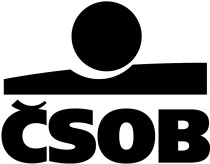 evidovaná u dárce pod číslem: 926129-00-00uzavřená ve smyslu ustanovení § 2055 a násl. zák. č. 89/2012 Sb., občanský zákoník v platném znění, mezi níže uvedenými smluvními stranami:Československá obchodní banka, a. s.se sídlem Radlická 333/150, 150 57 Praha 5IČO: 00001350 DIČ: CZ699000761bankovní spojení: zapsaná v obchodním rejstříku vedeném Městským soudem v Praze, oddíl B XXXVI, vložka 46 Zastoupená:	Miroslavem Husaříkem, výkonným manažerem Nákup ICTaJiřím Jirkou, manažerem útvaru FAM majetekIČ:	00001350DIČ:	CZ699000761číslo účtu:	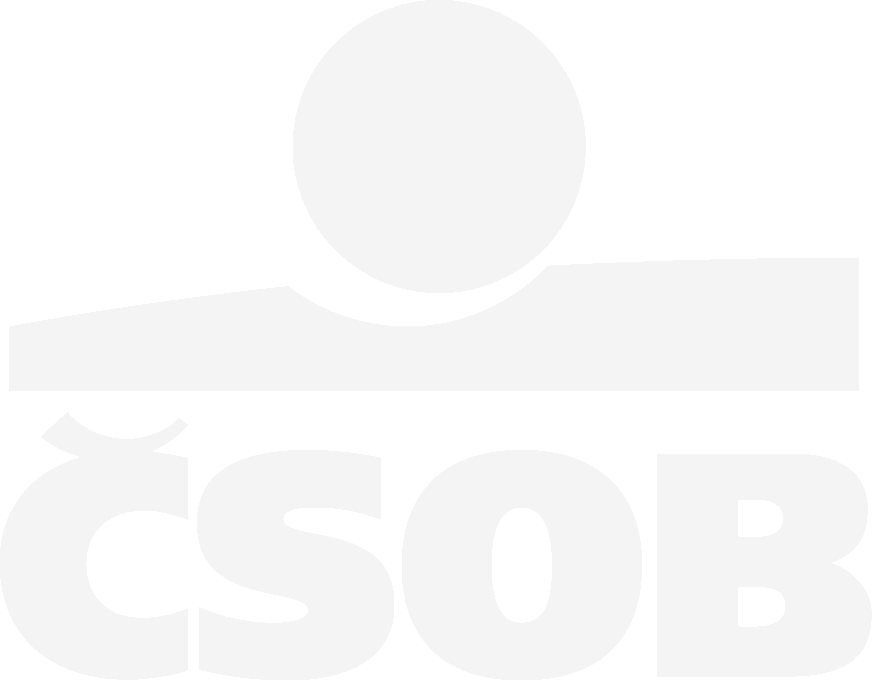  (dále jen „dárce“)aZákladní škola Slaný, Politických vězňů 777, okres Kladnose sídlem:	274 01 Slaný, Politických vězňů 777IČO:	43776761Zastoupená:	Ing. Věrou Bělochovou, ředitelkou (dále jen „obdarovaný“)Článek I. Předmět smlouvy:V souladu s ustanovením §20 odst. 8 zákona č. 586/1992 Sb., o daních z příjmů v platném znění, dárce daruje obdarovanému 40 ks počítačů v hodnotě 65 031,- Kč, 50 ks monitorů v hodnotě 14 703,- Kč a 15 ks mobilních telefonů v hodnotě 11 908,- Kč celková hodnota daru 91 642,- Kč (slovy devadesát jedna tisíc šest set čtyřicet dva korun českých), (dále jen „dar“ nebo „předmět smlouvy“).Obdarovaný tento dar přijímá a zavazuje se, že dar použije pro účely dle předmětu činnosti, pro kterou byl založen.Článek II. Ostatní ujednání:Dárce prohlašuje, že dar není zatížen žádnými právními povinnostmi ani jinými věcnými právy vůči třetím osobám.Obdarovaný bere na vědomí, že předmět daru není nový a že byl používán a prohlašuje, že si je vědom z toho plynoucích možných skutečností (zvýšená poruchovost, omezená funkčnost a životnost).Obdarovaný, při vědomí výše uvedených skutečností, dar ve stavu, v jakém se nachází, přebírá.Vlastnictví k daru přejde na obdarovaného po oboustranném podpisu této darovací smlouvy.Obdarovaný je srozuměn s tím, že údaje, týkající se tohoto smluvního vztahu budou v rámci finančního výkaznictví uloženy dárcem na nosičích dat a případně zpracovávány v databázích dárce. Dárce se zavazuje dodržovat při zpracování dat ustanovení zákona o ochraně osobních údajůConfidentialv informačních systémech a mlčenlivost o všech skutečnostech, o kterých se dozvěděl v souvislosti s touto smlouvou o obdarovaném, a to i po skončení této smlouvy. Stejné právo a povinnost má i obdarovaný.Obdarovaný se zavazuje, že budoucí likvidaci daru zajistí v souladu se zákonem č. 185/2001 Sb. zákon o odpadech a změně některých zákonů.Při plnění smluvních závazků z této smlouvy vyplývajících a při dalším nakládáním s darem se obdarovaný zavazuje postupovat tak, aby v žádném případě nedošlo k poškození dobrého jména dárce.III.Závěrečná ustanovení:Smluvní strany prohlašují, že si smlouvu přečetly a souhlasí s jejím obsahem a jako takovou ji podepisují.Strany se dohodly, že tato smlouva může být měněna nebo rušena pouze v písemné formě a po vzájemné dohodě.V Praze dne 							V Praze dne Za dárce: 								Za obdarovaného